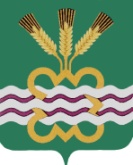 ГЛАВА МУНИЦИПАЛЬНОГО ОБРАЗОВАНИЯ«КАМЕНСКИЙ ГОРОДСКОЙ ОКРУГ»РАСПОРЯЖЕНИЕ11.04.2019г.									                     № 74 п. МартюшО назначении ответственного лица  за общую координацию деятельности, обобщение информации и  контроль исполнения мероприятий Комплексного плана противодействия идеологии терроризма в Российской Федерации на 2019-2023 годы на территории Каменского городского округаВо исполнение п. 6.3 раздела IV  протокола заседания антитеррористической комиссии в Свердловской области от 26.02.2019 года, в целях реализации Федерального закона  от 06.03.2006 года № 35-ФЗ «О противодействии терроризму», Указа Президента Российской Федерации от 15.02.2006 года  № 116 «О мерах по противодействию терроризма», Комплексного плана противодействия идеологии терроризма в Российской Федерации на 2019-2023 годы, руководствуясь Уставом Каменского городского округа: Назначить    ответственным  за  общую      координацию      деятельности,обобщение информации и  контроль исполнения  мероприятий Комплексного плана    противодействия      идеологии    терроризма    в   Российской   Федерации  на 2019-2023 годы на территории Каменского городского округа заместителя Главы Администрации по вопросам организации управления и социальной политике Балакину Елену Геннадьевну.	2 . Разместить  настоящее  распоряжение        на           официальном       сайтемуниципального образования «Каменский городской округ».Контроль    за    исполнением настоящего распоряжения        оставляю засобой.Глава городского округа	 	               С.А. Белоусов